２　の〈このでえうこと〉どうしてをしているか、どんなことをしたいかなど、のについてしましょう。〈しいをべよう〉☆のをべて、きましょう。☆のをって、をりましょう。１.（な）（する）　　　　　　　　　　　　　　　　　　　　　　　　　　　　　　　　　　　　　　　　　　　　　　　　　　　　　２.ペラペラ　　　　　　　　　　　　　　　　　　　　　　　　　　　　　　　　　　　　　　　　　　　　　　　　　　　　　　　　　　　　３.（な）　　　　　　　　　　　　　　　　　　　　　　　　　　　　　　　　　　　　　　　　　　　　　　　　　　　　　　　　　　　〈えてみよう〉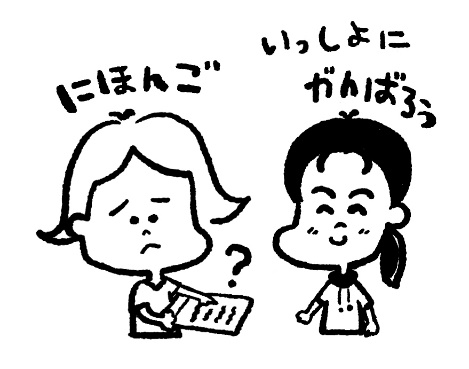 １．どんなとき、をよくいますか。２．をするがありますか。３．のはしいですか。〈してみよう〉☆のをにして、もしましょう。リタ　　　　　：キムさん、ちょっとえてもらいたいんですが、これ…。キム：はい、ですか。ああ、からね。のおらせですよ。リタ　　　　　：ああ、…。いつですか。キム：です。リタ　　　　　：か、またにってもらいます。はあまりかけたくないけど…。キム：そんな、ごはだなんてっていませんよ。さんのことですからね。リタ　　　　：でも、はのおらせもめないし、のもしくてわからない　　　　　　　　　　　　　　　　　　　　　　　　　　　　　　　　　　　　　　　　　　　　　　　　　　　　　　　　　　　　　　　　　　　　　　　　　　　し…。したり、したりするがほかにいませんから、いつもに、ね…。キム　　　：そうですか。それなら、PTAのにしてみたらどうですか。、　　　　　　　　　　　　　　　　　　　　　　　　　　　　　　　　　　　　　　　　　　　　　　　　　　　　　　　　　　　　　　　　　　　　　　　　　くなれるかもしれませんよ。　　　　　　　　　　　　　　　　　　　　　　　　リタ　　　　　：でも、もっとがペラペラになって、もめるようにならないと…。　　　　　　　　　　　　　　　　　　　　　　　キム　：もですよ。はノートにいてしたらいいです。いますよ。　　　　　　　　　　　　　　　　　　　　　　　　　リタ　　　　：ありがとうございます。がになったら、もしたいんです。キム：へえ、どんなですか。リタ：ヘルパーです。キム：それはいいですね。のものにちますね。にがんばりまし　　　　　　　　　　　　　　　　　　　　　　　　　　　　　　　　　　　　　　　　　　　　　　　　　　　　　　　　　　　　　　　　　　　　　　　　　　　ょう。☆とっているに◯、っていないに×をきましょう。１．（　　　）　リタさんはキムさんにからのおらせをせました。２．（　　　）　リタさんはがです。３．（　　　）　リタさんはのにのへきます。４．（　　　）　リタさんはヘルパーのをしています。５．（　　　）　キムさんはリタさんののをうとっています。〈んでみよう〉☆のをんで、にえましょう。リタさんはしょうがくせいのむすめがいます。しょうがっこうからおしらせをもらいましたが、よくわからなかったので、キムさんにみてもらいました。それは、ほごしゃめんだんのおしらせでした。らいしゅうかようびにがっこうへいって、せんせいと、むすめのことをはなします。リタさんはおっとにいってもらうことにしました。にほんごがわからないかもしれないとしんぱいだったからです。リタさんは、いつもおっとにたのんでしまうので、わるいとおもっています。でも、ほかにそうだんするひとがいません。キムさんはそれをきいて、ＰＴＡのかつどうにさんかしてみることをすすめました。でも、リタさんはもっとにほんごがじょうずにならないといけないとこたえました。リタさんはにほんごがペラペラになって、かんじもよめるようになりたいとおもっています。そして、かいごヘルパーのしごとがしたいといっています。キムさんはリタさんのかんじのべんきょうをてつだおうとおもっています。１．リタさんはのからをもらいましたか。２．リタさんはどうしてににってもらうことにしたのですか。３．リタさんはがになったら、をしたいとっていますか。☆をって、をきしましょう。　〈ってみよう〉☆をて、をりましょう。１．～てもらいたいんですが　A:ちょっとえてもらいたいんですが、…。　　　B:はい、ですか。A:すみません。ちょっと　　　　　　　　　　　　　　　　　　　　　　　　てもらいたいんですが…。B：はい、　　　　　　　　　　　　　　　　　　　　　　　　　　　　　　　　　　　　。２．～たらどうか　A:PTAのにしてみたらどうですか。　　　B：そうですね。A:　　　　　　　　　　　　　　　　　　　　　　　　　　　　　　　　　　　　　　　　　　たらどうですか。B:　　　　　　　　　　　　　　　　　　　　　　　　　　　　　　　　　　　　　　　　　　。３．～ようになる　はがめるようになりたいです。は　　　　　　　　　　　　　　　　　　　　　　　　　　　　　　　　　　　　　　ようになりたいです。〈インタビューしよう〉☆やりのにインタビューしましょう。４と５は、をえましょう。１．をすとき、どんなことにをつけたらいいですか。２．どのようにをしたらいいですか。３．は　　　　　　　　　　　　　　　　　　　　　　　　　　　　　　　たいです。どうすれば、いいですか。４．５．〈いてみよう〉☆のえをまとめて、300ぐらいのをきましょう。しい1がくしゅう（する）学習2そうだん（する）相談3ほごしゃ保護者4めんだん（する）面談5（お）しらせ知らせ6めいわく（な）（する）迷惑7（を）かける8～なんて9PTA10かつどう（する）活動11さんか（する）参加12（）どうし同士13ペラペラ14～ようになる15かいご（する）介護16ヘルパー17とくい（な）得意18すすめる勧める19きをつける気をつける20どのように